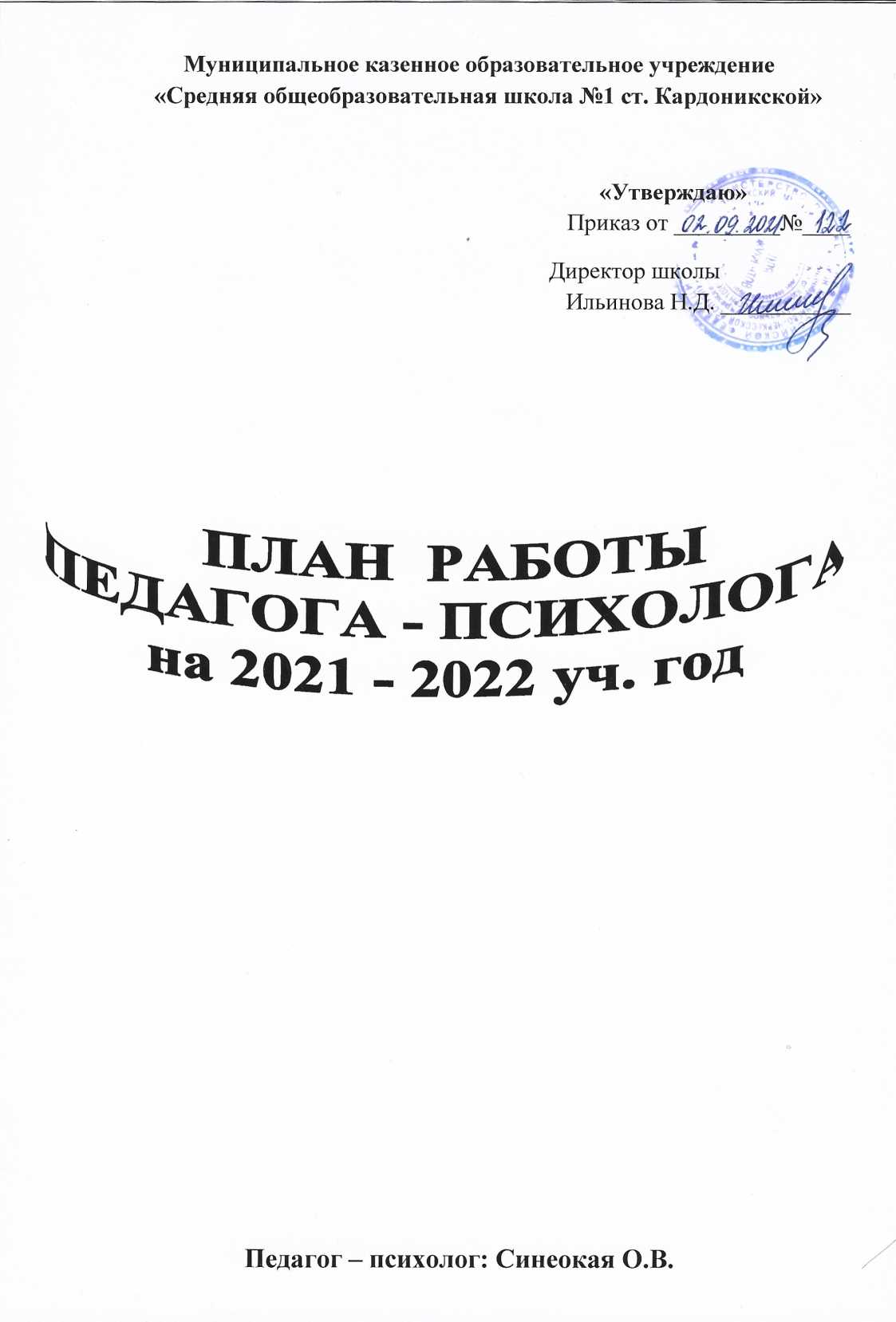 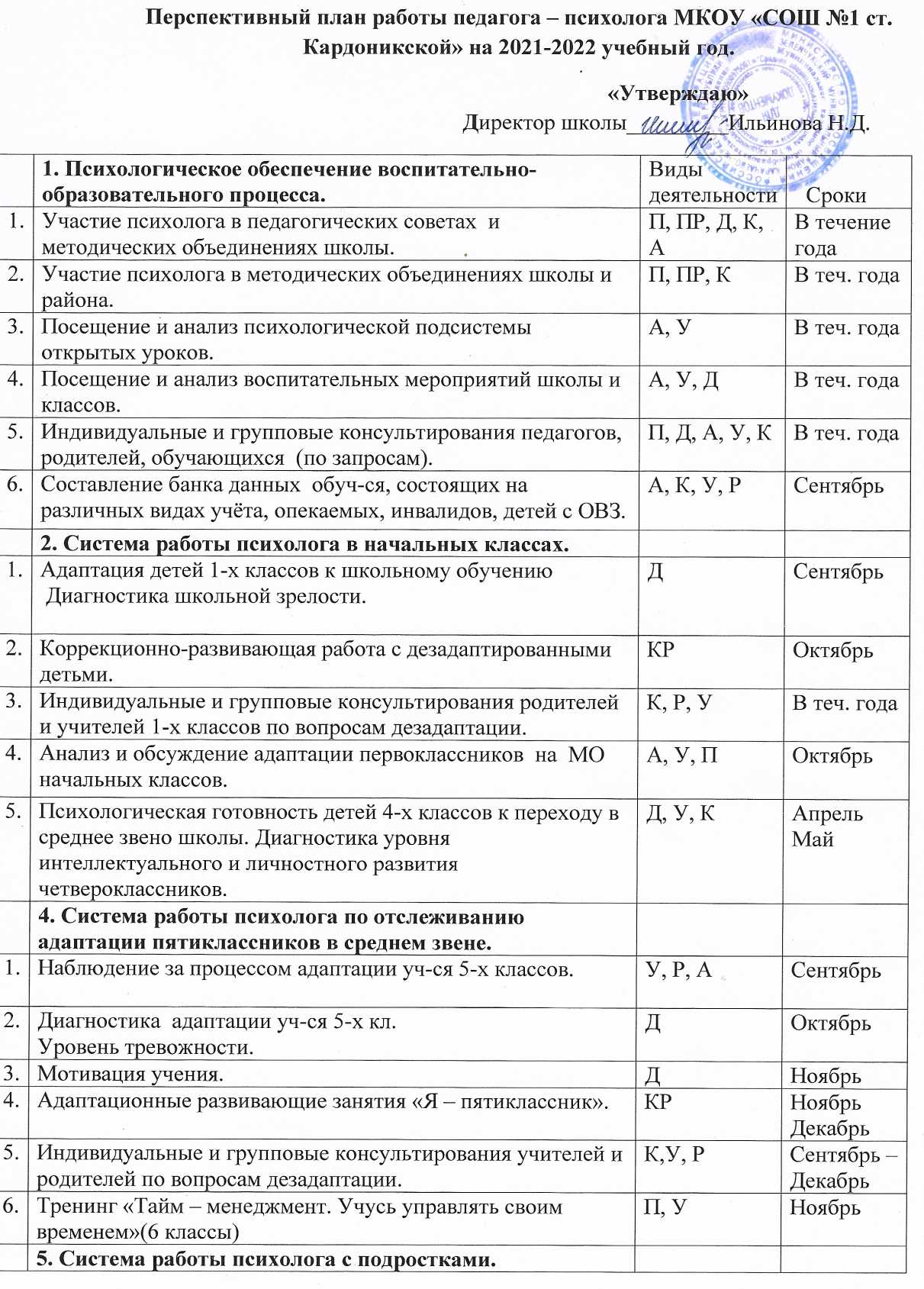 1.Профилактика девиантного поведения среди подростков   (6-8 классы)Групповое занятие для подростков, мой внутренний мир (8 П, ПРП, ПР ОктябрьОктябрь2.классы)Исследование интересов обуч-ся («Интересы и досуг», 7 классы)П, ПРДекабрь3.Анкетирование  по выявлению отношения обуч-ся к ПАВ (9 классы)ПР, К2 четверть4.Уроки выбора профессии (с просмотром фильмов по профориентации (9-е кл.).Исследование профессиональной направленности девятиклассников при выборе будущей профессии:            -  профориентация;            -  интересы;            -  способности.ПД, П, К, А ЯнварьФевраль  Март5.Индивидуальные консультирования по запросам учащихся.КВ теч. года6. Система работы психолога со старшеклассниками.1.Адаптация десятиклассников к изменившимся условиям шк. жизни:- самооценка(методика Казанцевой);- изучение учебной мотивации.ДДП, ПР, Д, Ноябрь2.Диагностика удовлетворенности обуч-ся образовательным процессом (9-11 классы)П, ПРДекабрь3.Кл. часы « Профилактика ВИЧ, СПИДа и наркомании» (10-11классы)П, ПРДекабрь4.Проведение Социально-психологического тестирования, направленного на определение рисков формирования зависимости от наркотических средств и психоактивных веществ. (7 -11 кл.)П, А,Р, У, Д, ПР1, 2 четверть5.Профилактика возникновения стрессовых состояний в период сдачи экзаменов (9-11 кл.)ПР3-4 четверть7. Работа психолога с детьми «группы риска».1.Составление психолого-педагогических характеристик  детей.А, УСентябрь2. Диагностическая работа с уч-ся и их семьями, относящиеся к категории «группы риска», опекаемых, семьи, находящиеся в трудной жизненной ситуации.П, ПР, К, АВ теч. года3. Работа в совете профилактики  правонарушений.П, ПР, Р,КВ теч. года4.Исследование агрессивности обучающихся, состоящих на различных видах учёта.КР, П, ПРОктябрь8. Работа с детьми с ОВЗ и инвалидами.1.2.3.             4.Составление банка данных на детей-инвалидов и ОВЗ.Индивидуальные и групповые консультирования учителей-предметников по составлению АООП.Индивидуальные консультирования родителей.Психолого-педагогическое сопровождение детей инвалидов и ОВЗ.П, ПР, Д, А, КВ течение года9. Работа психолога с родителями.1.Выступление на общешкольных и классных родительских собраниях (по запросам).П, ПР, Р, АВ теч. года2.Анкетирование детско-родительских отношений.Д, РВ теч. года3.Индивидуальные консультирования родителей.К, РВ теч. года10. Мероприятия по противодействию экстремизма, терроризма.1. Мероприятия в рамках международного Дня толерантности:Классные часы (по запросам кл. рук.):«Знакомьтесь: в объективе народы нашей страны» -3- 4 кл.«Мои друзья – представители разных культур» - 7 Просмотр и обсуждение мультфильма «Ежик должен быть колючим» - 6Просмотр и обсуждение мультфильма «Мигранты» - 7«Толерантность. Путь к миру»- 8 , 9П, ПРНоябрь2.Тренинги по теме «Способы решения конфликта» 6-8.Тренинг «Как убедить собеседника, не прибегать к физической силе?» 9 кл.П, ПРЯнварь, Февраль3. Семинар для педагогов «Профилактика экстремизма среди молодежи».П, АВ теч. года11.Работа психолога по профилактике буллингаП, ПР, Д1.Консультация для педагогов «Профилактика буллинга в образовательном учреждении»ПРянварь2.Анкетирование «РИСК БУЛЛИНГА В УЧЕБНОЙ ГРУППЕДянварь3.Рекомендации для родителей по профилактике буллинга у детейПянварь12. Работа психолога по самообразованию.1.Посещение районных и республиканских семинаров, МО, педсоветов.АВ теч. года2.Обмен опытом с психологами района.ПСроки МО3.Изучение и применение в работе литературы по психологии.13. Другие виды работы.1.Составление плана работы психологической службы. СентябрьЕжемесячн2.Изготовление методического материала и пособий.В теч. года3.Составление тренингов и упражнений.В теч. года4.Ведение и оформление основных видов документации.В теч. года5.Работа в школьном ППк и ТПМПК Зеленчукского районаВ теч. года6.Анализ проделанной работы.В теч.  и  в конце года